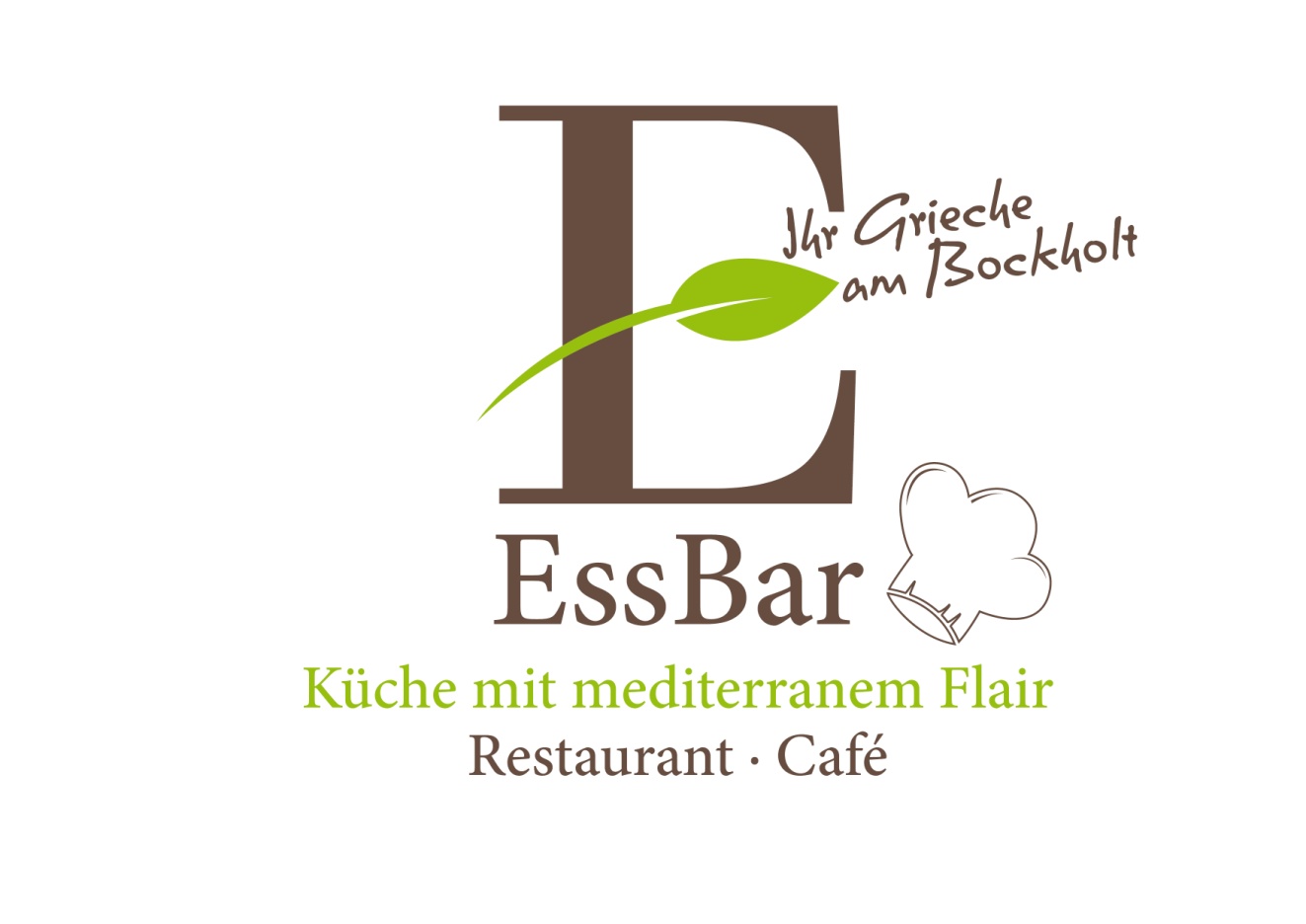 Wir wünschen einen angenehmen Aufenthalt und guten Appetit!Gerther Straße 225 · D-44805 BochumTel.: (02 34) 23 38 12Suppen1-  Tomatensuppe	3,80 €2-  Hühnersuppe	3,80 €3-  Gulaschsuppe	3,80 € 4-  Zwiebelsuppe	4,00 €Vorspeisen5-  Zaziki 	3,80 €6-  Bruschetta  	3,50 €7-  Saganaki (gebackener Schafskäse paniert)	5,90 €8-  Scampis Pfanne (mit Chili, Kirschtomaten, Champignons,Olivenöl und Knoblauch) 	7,90 €9-  Florinis (gefüllte rote Paprika mit Fetakäse)	6,00 €10-Champignons (gefüllt mit Spinat und Käse überbacken)	6,50 € 11-Fetakäse spezial (geschmolzener Käse mit Zwiebeln und Paprika)	6,20 €12-Fetakäse (kalt, mit Zwiebeln, Oregano,Olivenöl)	4,00 €13-Peperoni (vom Grill mit Knoblauch)	4,00 €14-Peperoni und Oliven	4,00 €15-Mezè Teller (gebratene Aubergine & Zucchini, gefüllte Paprika, Knoblauch, Zaziki)	8,90 €Hauptspeisen20 - Souvlaki  	12,00 €(Schweinefleischstücke am Spieß mit Zaziki und Zwiebeln dazu Pommes und ein Beilagensalat) 21- Hackfleischröllchen `Suzuki`	13,20 €(auf  Metaxasoße mit Käse überbacken, dazu Pommes und Salat)22 - Bifteki	12,90 €(Hackfleisch gefüllt mit Fetakäse, mit Zaziki und Zwiebeln, dazu Pommes und Salat)23 - Schweinesteaks in Metaxasoße mit Käse überbacken	12,90 €(dazu Pommes und ein Beilagensalat)24 - Hähnchenfilet  mit Spinat und Käse überbacken	13,50 €(dazu Butterreis und ein Beilagensalat)  25 - Hähnchenfilet  mit Champignonrahmsoße	12,50 €(dazu Kroketten und ein Beilagensalat)  26 - Schweinefiletröllchen `Souvla Feta`	17,90 €(gefüllt mit Senf und Fetakäse am Spieß mit Paprika und Zwiebeln, auf Sauce bèrnaise, dazu Pommes und ein Beilagensalat)27 - Schweinefiletmedaillons `Hawai`	15,90 €(mit Metaxasoße, Ananas und Käse überbacken, dazu Kroketten und ein Beilagensalat)28 - Schweinefiletmedaillons mit Champignonrahmsoße	14,50 €(dazu Pommes und ein Beilagensalat)29 - Schweinefiletpfanne `Riganato`	15,50 €(mit Oregano, Zitrone, Weißwein, dazu Pommes und ein Beilagensalat)30 - Original griechische Bauernsouvlaki 	12,90 €(mit Oregano, Zitrone, Zaziki und Zwiebeln, dazu Pommes und ein kleiner Bauernsalat)31 - Grillteller I	16,90 €(Souvlaki, Suzuki (Hackfleischröllchen), Kalbsleber, Hähnchenfilet, Röstzwiebeln,Zaziki, dazu Pommes und Salat)32 - Grillteller II	14,90 €(Kleines Bifteki, Bauernsouvlaki, Schweinesteak, Zaziki, Zwiebeln dazu Pommes und Salat)33 - Kalbsleber	16,50 €(mit Röstzwiebeln dazu Rösti und Salat)34 - Penne mit Metaxasoße und Käse überbacken	  9,50 € Fischspezialitäten40 - Lachs vom Grill	15,50 €(mit Brokkoli Sauce Hollandaise, Butterreis und Salat)41 - Calamari (Tube) 	15,50 €(gefüllt mit Spinat und Fetakäse dazu Butterreis und Salat)42 - Calamari - Ringe	13,50 €(panierte Calamari - Ringe mit Butterreis und Salat )43 - Penne mit Scampis	12,90 €(mit Kirschtomaten, Chili, Champignons, Knoblauch, Olivenöl und Rosmarin)Sind Sie Vegetarier?Sprechen Sie uns an!Schnitzel50 - Schnitzel8„Wiener Art“ 	9,50 € (mit Pommes Frites13 und Salatbeilage) 51 - Schnitzel8 mit Champignonrahmsoße 	10,50 € (mit Pommes Frites13 und Salatbeilage)52 - Schnitzel8„Zigeuner Art“ 	10,50 € (mit Pommes Frites13 und Salatbeilage)53 - Schnitzel8 ,Hawai“	12,90 €(mit Metaxasoße und Käse überbacken, Pommes Frites13 und Salatbeilage)Kleinigkeiten60 - Dönninghaus Currywurst 	6,00 €(Mit hausgemachter Currysauce und Pommes Frites13)61 - Dönninghaus Currywurst mit Brot	3,90 € Kindergerichte(Nur für unsere kleinen Gäste, nicht für Erwachsene. Bitte um Verständnis.)70 - Souvlaki (1stk.) mit Pommes	6,00 €71 - Suzuki (2stk.) mit Pommes	6,00 €72 - Kinder Schnitzel mit Pommes	6,00 €Salate81 - Hähnchensalat	9,80 €(gemischter Salat mit Hähnchen)82 - Thunfischsalat 	9,80 €(gemischter Salat mit Thunfisch)83 - Griechischer Bauernsalat	9,50 €(Tomaten, Gurken, Zwiebeln, Fetakäse, Oregano, Olivenöl)Sind Sie Vegetarier?Sprechen Sie uns an!Beilagen90 - Pommes 	2,50 €91 - Kroketten	2,50 €92 - Rösti	2,80 €93 - Beilagensalat	2,50 €94 - Bratkartoffeln	3,90 €95 - Butterreis	2,00 €Soßen100 - Metaxasoße 	2,20 €101 - Pfeffersoße	2,20 €102 - Saucè bèrnaise	2,20 €103 - Saucè Hollandaise	2,20 €104 - Schlag Zaziki	1,50 €105 - Ketchup oder Mayo	0,30 €Nachspeisen200 - Apfelstrudel mit Vanilleeis 	3,90 €201 - Griechischer Joghurt mit Honig und Walnüssen	3,90 €202 - Gebratene Feigen 	5,90 €in einer Orangensoße mit Vanilleeis, Walnüssen und SahneFür Eis schauen Sie bitte in unsere  Eiskarte.GetränkeSoftgetränke	0,3l  	0,5lMineralwasser	2,00 € 	2,90 €Coca Cola1,3,9	2,00 €	2,90 €Coca Cola Light 1,3,9,11,12	2,00 € 	2,90 €Fanta1,3	2,00 € 	2,90 €Sprite2	2,00 € 	2,90 €Spezi1,3,9 	2,00 € 	2,90 €San Pelegrino medium Mineralwasser	0,25l	2,20 €	0,75l	5,20 €Aqua Pana stilles Wasser	0,25l	2,20 €	0,75l	5,20 €Schweppes Bitter Lemon 3,10	0,2l	2,30 €Schweppes Tonic Water 3,10	0,2l	2,30 €Heißgetränke Kaffee 9		1,90 €Espresso 9		1,60 €Cappuccino9		2,50 €Milchkaffee		2,90 €Jumbo XXL Milchkaffee		3,90 €Latte Macchiato 9		2,90 €Heiße Schokolade		2,90 €Heiße Schokolade mit Sahne		3,20 €Kaffee entkoffeiniert 		1,90 €Alle Heißgetränke sind auch mit Geschmack erhältlichVanille; Karamell; Haselnuss; Erdbeere		+ 0,30 €Teesorten		1,80 €Pfefferminze, Kamille, Rooibos Vanille, Darjeeling Queen`s, Früchtetee, China Green PureFruchtsäfteApfelsaft	0,3l	2,50 €Orangensaft	0,3l	2,50 €Maracujasaft 3	0,3l	2,50 €Saftschorle 	0,3l 	2,00 €	0,5l	2,90 €Biere vom Fass	0,2l	0,3l	0,5BRINKHOF´S No.1	1,40 €	2,10 €	3,50 €Jever Pilsener	1,40 €	2,10 €	3,50 €Schlösser Alt      	1,40 €	2,10 €	3,50 €Alster 2	1,40 €	2,10 €	3,50 €Krefelder 1,3,9	1,40 €	2,10 €	3,50 €Radler 2	1,40 €	2,10 €	3,50 €FlaschenbiereErdinger Weißbier Naturtrüb	0,5l	3,30 €Erdinger Dunkel	0,5l	3,30 €Erdinger Alkoholfrei	0,5l	3,30 €Jever Fun Alkoholfrei	0,33l	2,10 €Malzbier	0,33l	2,20 €Berliner Weiße Waldmeister oder Himbeere	0,33l	2,80 €Fix griech. Bier	0,33l	2,10 €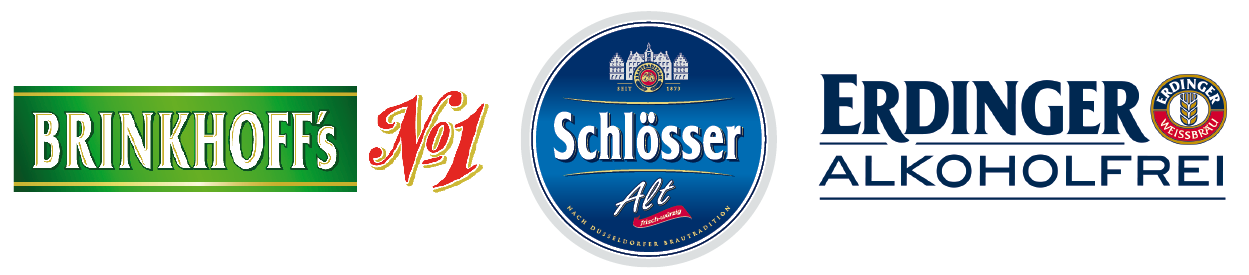 AperitifsAperol Sprizz 1,10	0,2l	4,20 €Hugo	Piccolo 0,2l	4,10 €Martini Bianco	4cl	2,80 €SpirituosenSambuca 	2cl	2,20 €Ramazzotti	2cl	2,20 €Fernet Branca	2cl	2,20 €Jägermeister	2cl	2,00 €Grappa	2cl	2,20 €Williams-Christ-Birne	2cl	2,20 €Wachholder	2cl	2,00 €Obstler	2cl	2,00 €Ouzo	2cl	1,80 €Ouzo 12	2cl	2,20 €Ouzo Plomari	2cl	2,50 €Metaxa  7 Sterne	2cl	3,50 €Metaxa 12 Sterne	2cl	4,50 €WeineErnst Eifel Riesling (trocken)	0,2l	4,80 €Ernst Eifel Riesling (halbtrocken)	0,2l	4,80 €	Ernst Eifel Riesling trocken oder halbtrocken 	0,75l Fl. 	16,00 €Demestica rot (trocken)	0,2l	3,80 €	0,75l Fl.	12,50 €Imiglikos rot  (lieblich)	0,2l	3,80 €Demestica weiß (trocken)	0,2l	3,80 €	0,75l Fl. 	12,00 €Retsina Malamatina	0,25l Fl.	3,80 €	0,5l Fl.	7,00 €Retsina Kechribari	0,5l Fl.	8,50 €LongdrinksVodka Lemon 10		4,90 €Vodka Orange		4,90 €Gin Tonic 10		4,90 €Campari Soda 1		4,90 €43er mit Milch		4,90 €Liköre Baileys 1	4cl	3,20 €Campari 1	4cl	3,20 €Eierlikör	4cl	2,00 €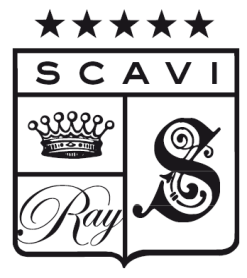 Prosecco	Scavi & Ray	Piccolo 0,2l	4,10 €Scavi & Ray	0,75l	18,50 €Scavi & Ray Hugo	Piccolo 0,2l	4,10 €Zusatzstoffe – Legende1	Farbstoff2	Konservierungsstoff3	mit Antioxidationsmittel4	mit Geschmacksverstärker5	geschwefelt6	geschwärzt7	mit Phosphat8	mit Milcheiweiss9	koffeinhaltig10	chininhaltig11	mit Süßungsmittel12	gewachst13	hergestellt unter Mitverwendung von Pflanzenöla	 Glutenhaltiges Getreide (Weizen, Roggen, Gerste, Hafer, Dinkel, Kamut oder Hybridstämme davon)b	Krebstierec	Eierd	Fische	Erdnüssef	Sojabohneng	Milch und Milchprodukte (einschließlich Laktose)h	Schalenfrüchte (Mandel, Haselnuss, Walnuss, Cashew, Pecannuss, Paranuss, Pistazie, Macadamianuss und Queenslandnuss)i	Selleriej	Senfk	Sesamsamenl	Lupinenm	Weichtieren	Schwefeldioxid und Sulfite in einer Konzentration von mehr als 10 mg/kg oder 10mg/lAlle in dieser Karte genannten Preise verstehen sich inkl. Service und der gesetzlichen Mehrwertsteuer.Irrtümer und Änderungen vorbehalten.